Использование технологии «Синквейн» в работе по развитию речи детей старшего дошкольного возраста в контексте программы «Социокультурные истоки. Семьеведение»Слайд 1.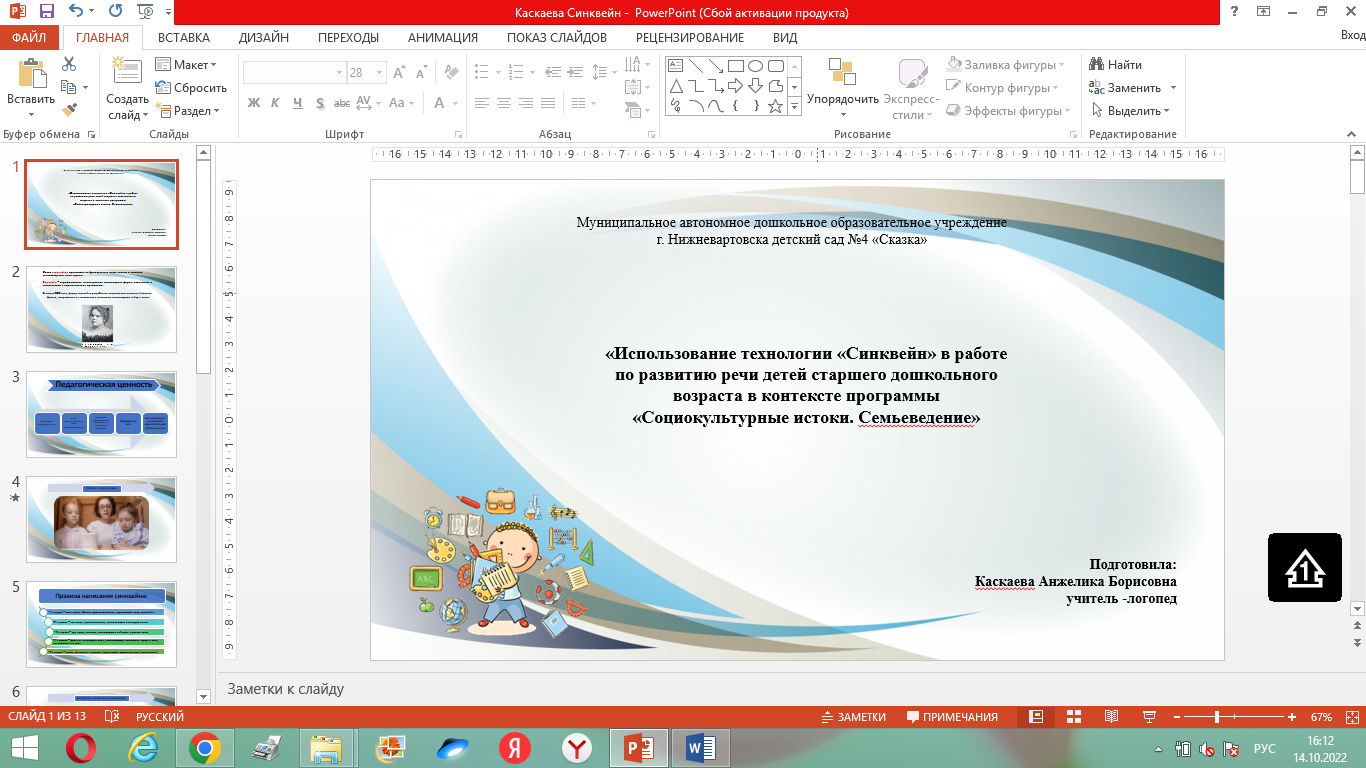 Современная жизнь диктует свои законы: речь людей становится деловой, даже в ежедневной обстановке, лаконичной, сухой, лишенной образности, яркости. Хорошее владение словом – это искусство, которому нужно учиться не один год. От этого зависит социальный статус человека и профессиональная карьера.Издательством «Истоки» выпущен ряд книг по развитию речи для детей дошкольного возраста, основная цель которых – создать условия для приобщения детей и их родителей базисным социокультурным ценностям российской цивилизации, а также единый контекст воспитания и общения в детском саду и семье.Развитие познавательно – речевых способностей у детей это одна из главных задач дошкольного образования. На сегодняшний день в речи детей существует множество проблем: бедный словарный запас, неумение составить рассказ по картинке, пересказать прочитанное, им трудно выучить наизусть стихотворение. Поэтому педагогическое воздействие при развитии и речи дошкольников – кропотливая, ежедневная, необходимая работа.Одной из эффективных технологий, которая позволяет активизировать познавательную деятельность и способствует развитию речи, является работа над созданием нерифмованного стихотворения - синквейна.Слайд 2. 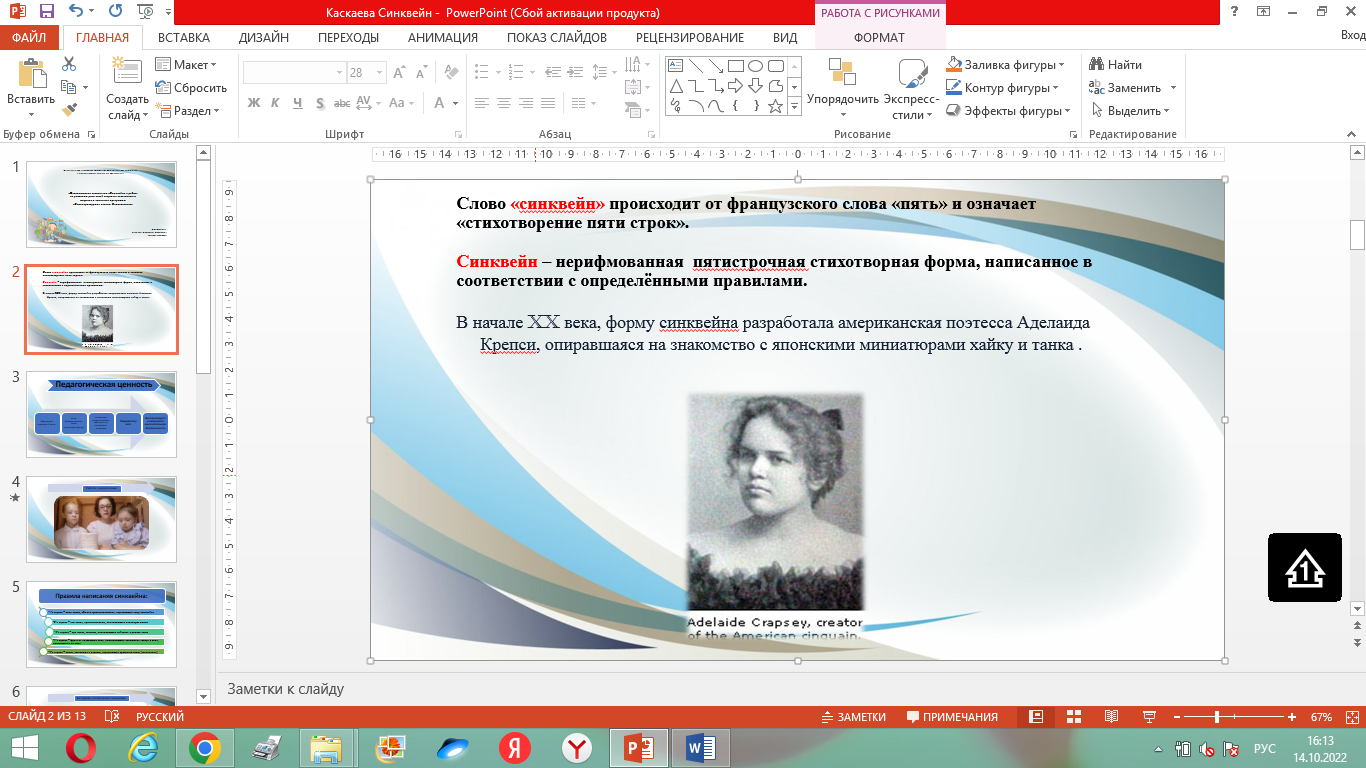 Уважаемые коллеги и я хочу познакомить вас с этой технологией.Слово синквейн (англ. Cinquain) происходит от французского слова «пять», что означает «стихотворение из пяти строк», которые пишутся по определенным правилам.Традиционный (классический) синквейн как жанр поэзии, основанный на подсчёте слогов в каждом стихе, в начале XX века придумала американская поэтесса Аделаида Крэпси под влиянием популярной в то время японской поэзии.Дидактическое правило составления синквейна разработали уже намного позже. В педагогических и образовательных целях, как результативный метод развития речи, интеллектуальных и аналитических способностей, синквейн используется во многих странах мира, с конца 90-х годов и в России.Инновационность данной технологии в создании условий для развития личности, способной критически мыслить, т. е. исключать лишнее и выделять главное, обобщать, классифицировать.Технология синквейна используется для развития образной речи, позволяющей быстро получить результат. Слайд 3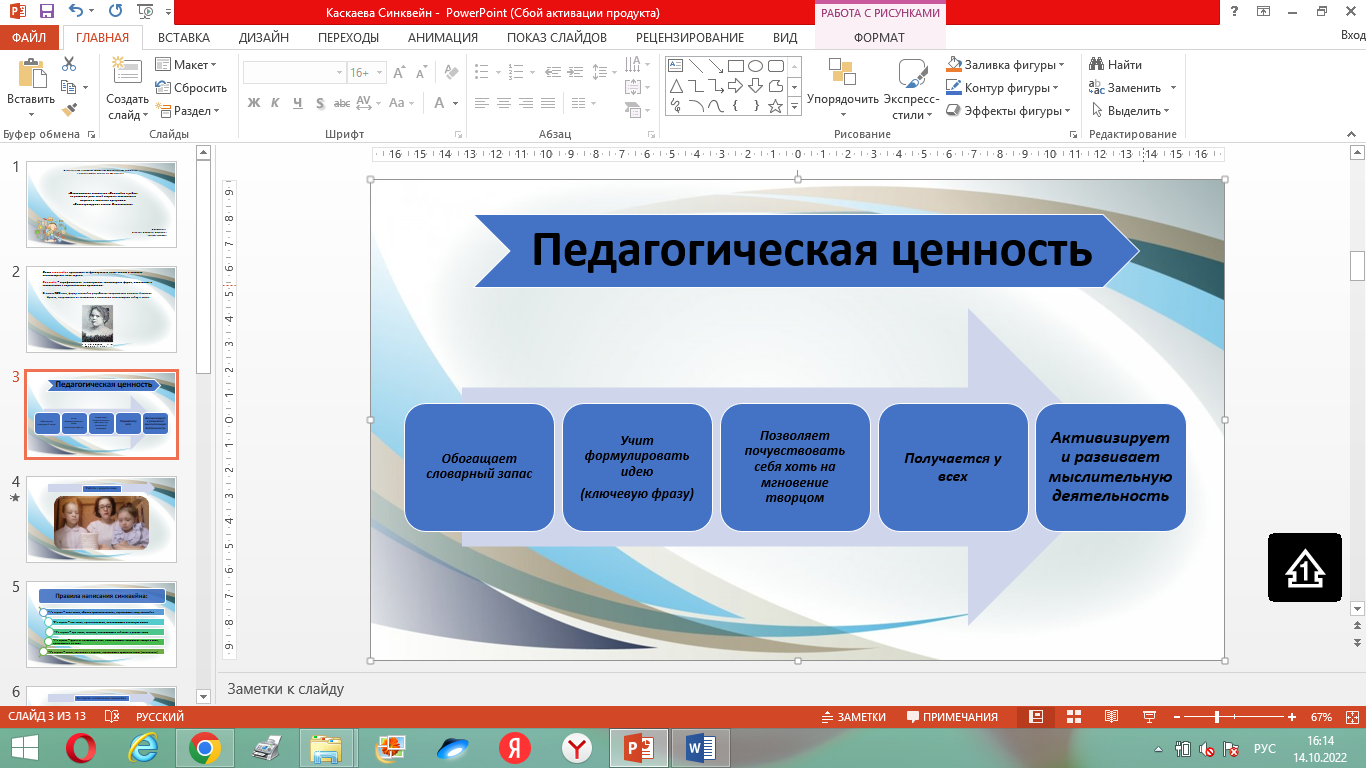 Актуальность и целесообразность использования синквейна объясняется тем, что прежде всего:- открываются новые творческие интеллектуальные возможности;- гармонично вписывается в работу по развитию ЛГК;- способствует обогащению и актуализации словаря;- является диагностическим инструментом;- носит характер комплексного воздействия (развивает речь, память, внимание, мышление)-используется для закрепления изученной темы;Педагогическая ценность данной технологии при творческом подходе проявляется и воспринимается дошкольниками как увлекательная игра.  Слайд 4 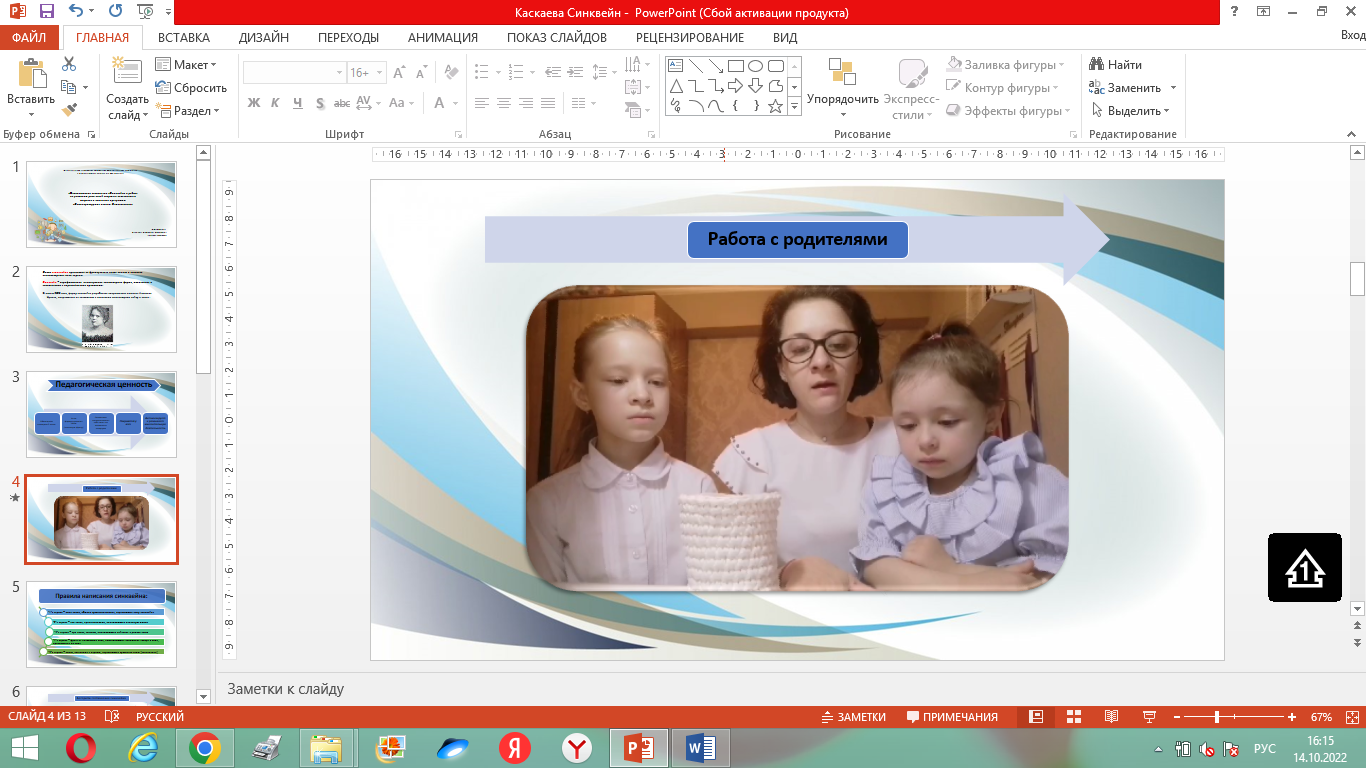 Но нужно помнить, что необходимо составлять синквейн только на темы хорошо известные детьми и обязательно показывать образец, так дети гораздо быстрее освоят данную технологию. И тут как раз помощь родителей на данном этапе как нельзя кстати. Так как они помогают детям в закреплении произведений в книгах по развитию речи программы «Социокультурные истоки». Предлагаю посмотреть одну из форм работы с родителями. (видео) Данная технология может легко интегрироваться со всеми образовательными областями, а простота построения синквейна позволяет быстро получить результат.Слайд 5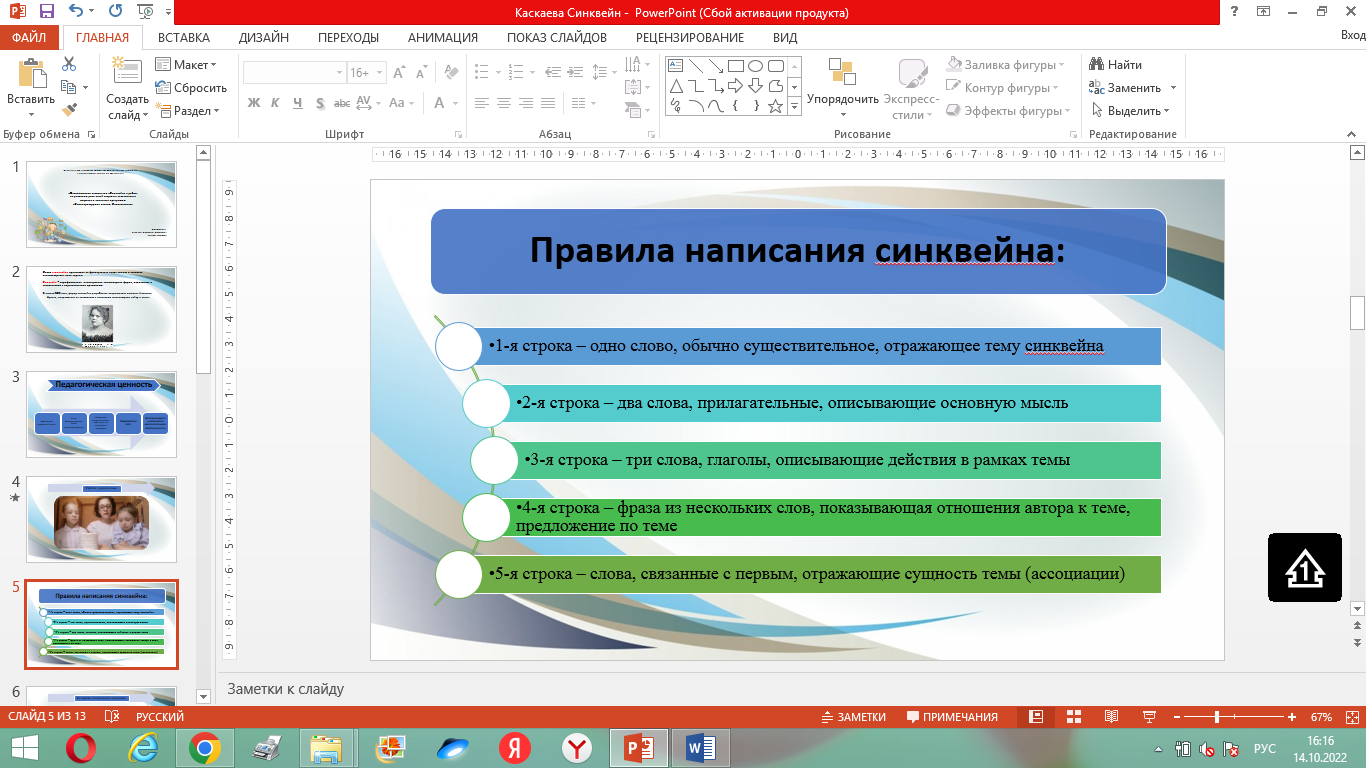 Основные правила составления синквейна представлены на слайде. 1 строка – одно ключевое слово – название, заголовок, тема, обычно существительное, определяющее содержание (название предмета, произведения, имя героя и т. д.);2 строка – два слова (прилагательные, описывающие признаки предмета или его свойства.слова можно соединять союзами и предлогами.3 строка – три слова (глаголы). Действия предмета, относящиеся к теме.4 строка – четыре слова – предложение. Фраза, которая показывает отношение автора к теме.5 строчка – одно слово – слово-резюме, ассоциация, синоним, который характеризует суть темы, философской обобщение, выражает личное выражение и эмоцию автора к теме в первой строчке, обычно существительное.Чёткое соблюдение правил написания синквейна не обязательно. Для улучшения текста в четвёртой строке можно использовать три или пять слов, а в пятой строке — два слова. Возможны варианты использования и других частей речи.Слайд 6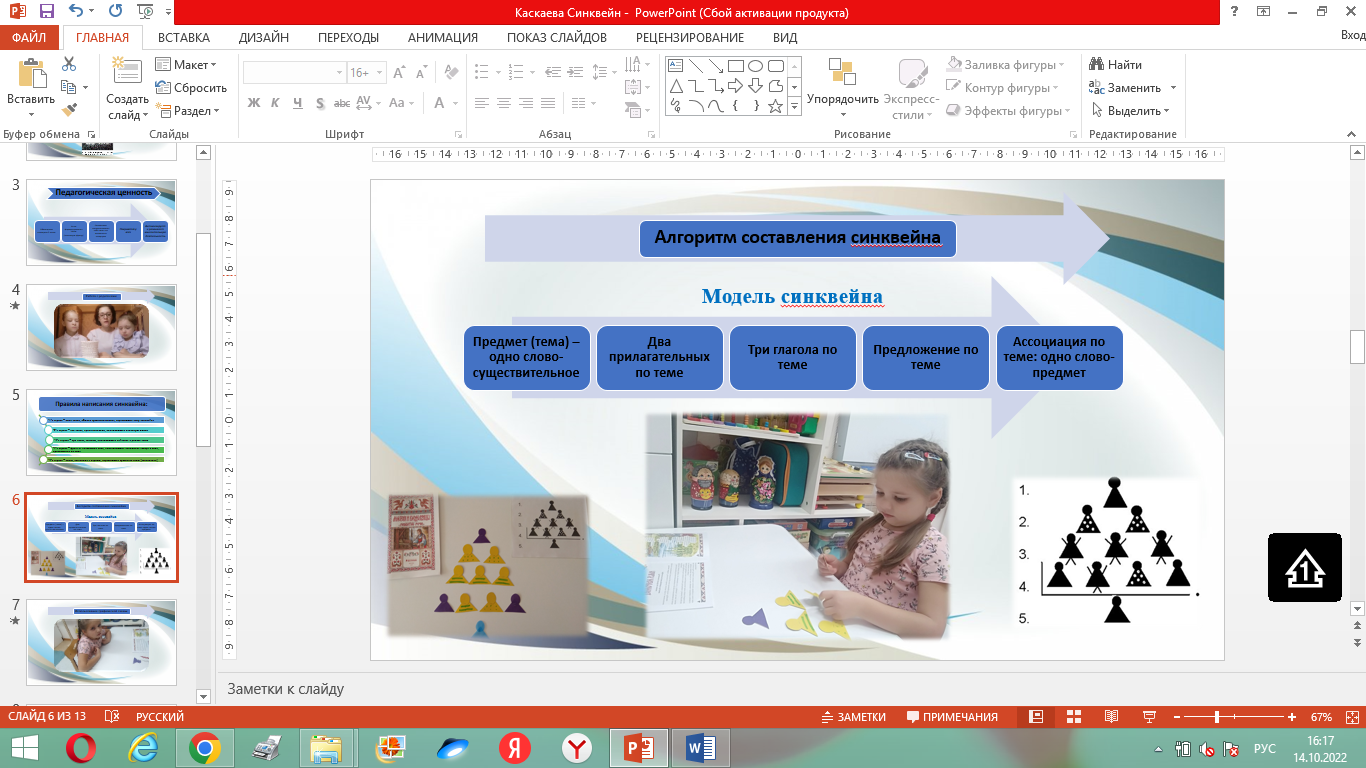 Алгоритм синквейна для детей, которые не умеют читать, похож на ёлочку. Части речи можно выделять разным цветом.Слайд 7 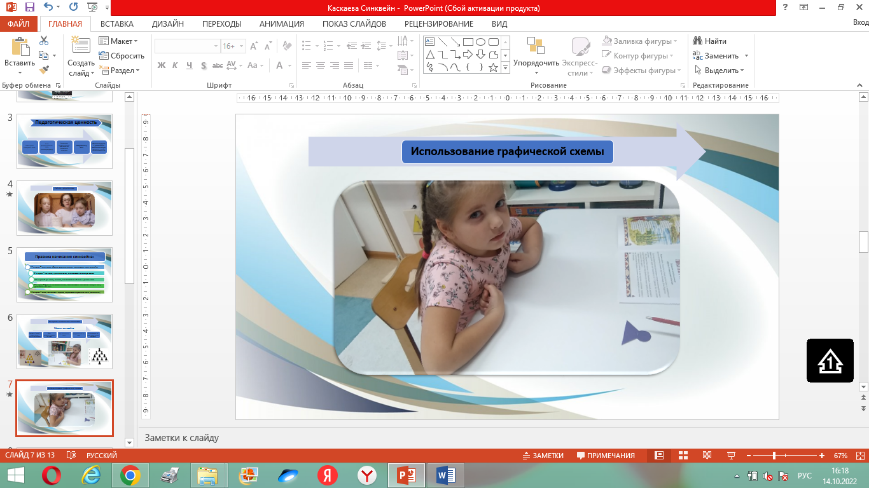 Также в своей работе я использую графическую схему составления синквейна изображенную на сладе 7 Так как они помогают детям более конкретно ощутить границы слов и их раздельное написание. (видео)Можно ли учить составлять синквейны детей, ещё не умеющих читать?Конечно, можно. Дети, которые не умеют читать, устно составляют синквейн с вопросительными словами. О ком, о чем? Какие, какая, какое? Что делал, что сделал? При помощи наводящих вопросов дети учатся выделять главную мысль, отвечать на вопросы и по определенному алгоритму создают свои устные нерифмованные стихотворения.Слайд 8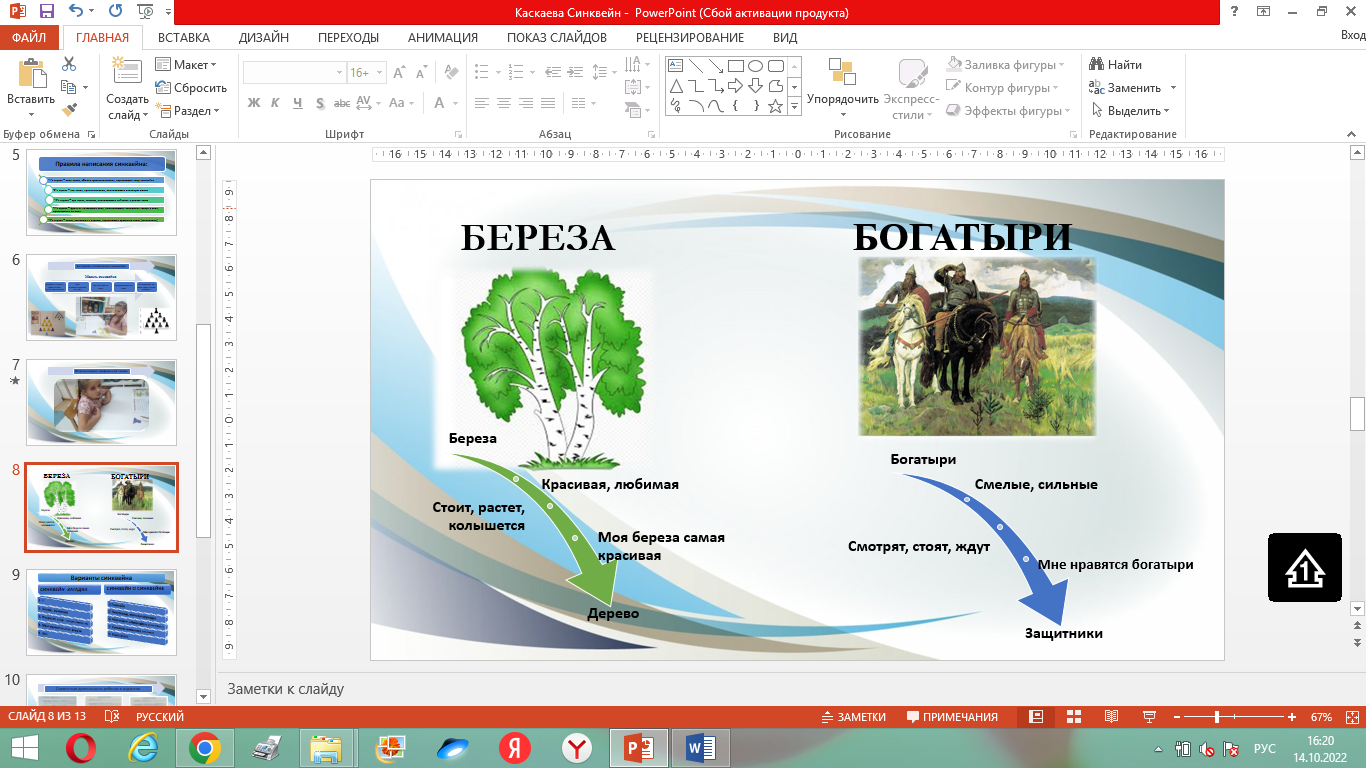 Например,Что? БерезаКакая? Красивая, ЛюбимаяЧто делает? Стоит, Растет, КолышетсяПредложение. Моя береза самая красиваяАссоциация. Дерево, РодинаДля того чтобы наиболее правильно, полно и точно выразить свою мысль, ребенок должен иметь достаточный лексический запас. Если составление синквейна вызывает затруднение, то можно помочь наводящими вопросами.Начинать надо с простых понятий, знакомой темы.Данную технологию в работе с дошкольниками можно использовать начиная со второго полугодия в старшей группе, когда дети уже овладели понятием «слово-предмет», «слово-действие», «слово-признак», «предложение». Чем богаче будет словарный запас ребёнка, тем легче ему будет построить не только синквейн, но и пересказать текст и выразить свои мысли.Слайд 9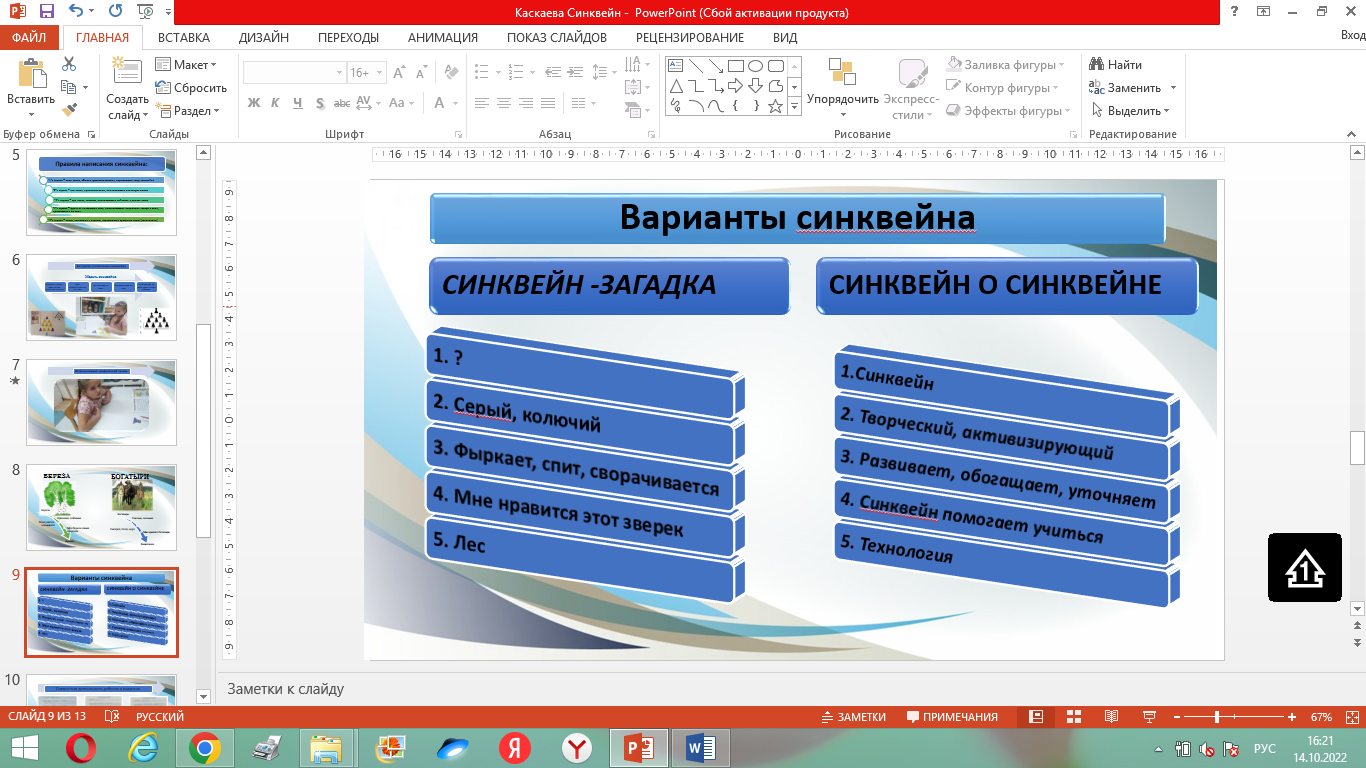 Задания для детей на составление синквейна могут быть различными:• к одному слову-предмету по лексической теме• к разным словам-предметам, связанных между собой лексической темой.• составление короткого рассказа по готовому дидактическому синквейну с использованием слов и фраз, входящих в состав этого синквейна.• коррекция и совершенствование готового синквейна• анализ неполного синквейна для определения отсутствующей части (например, дан синквейн без указания темы — без первой строки, необходимо на основе существующих ее определить).Чем выше уровень речевого развития ребенка, тем интереснее получаются синквейны. Кажущаяся простота этой технологии скрывает сильнейший, многосторонний инструмент для рефлексии. Ведь оценивать информацию, излагать мысли, чувства и представления в нескольких словах, на самом деле, не так-то просто даже взрослому. Это сложная и плодотворная работа, но созданные детьми стихотворения нередко становятся «изюминкой» непосредственной образовательной деятельности.Слайд 10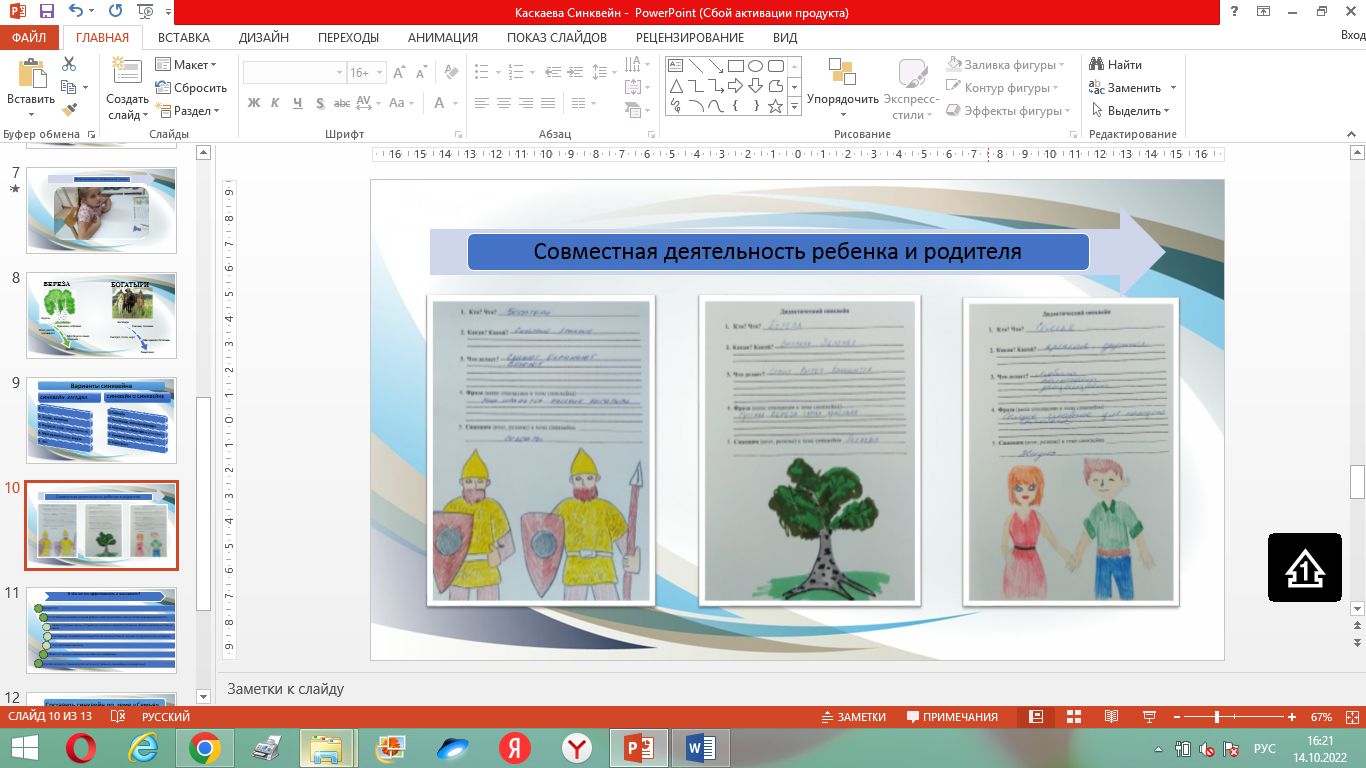  Можно дать работу на дом для совместной деятельности ребенка и родителей: нарисовать предмет и составить синквейн, который не требует больших временных затрат, в эту игру можно играть даже по дороге в детский сад. А в результате при его составлении реализуются практически все личностные способности ребёнка (интеллектуальные, творческие, образные). Родители могут сделать с ребёнком копилку синквейнов. По стихотворениям, прочитанным рассказам и сказкам, ситуациям из жизни…Слайд 11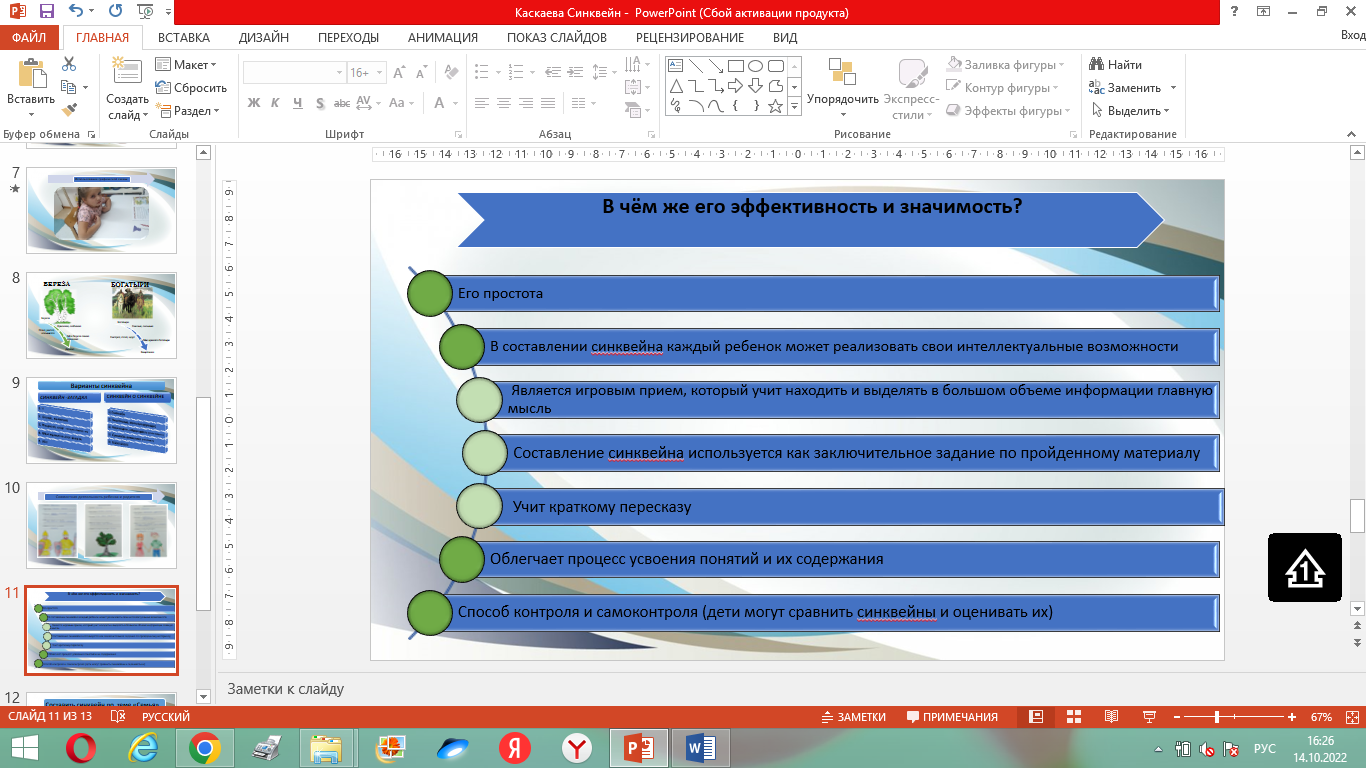 Синквейн – это не способ проверки знаний детей, это способ на любом этапе изучения темы проверить, что находится у воспитанников на уровне ассоциаций. На сегодняшний день десятки отечественных авторов указывают на большую помощь синквейна в постановке правильности и осмысленности речи детей дошкольного возраста.Слайд 12 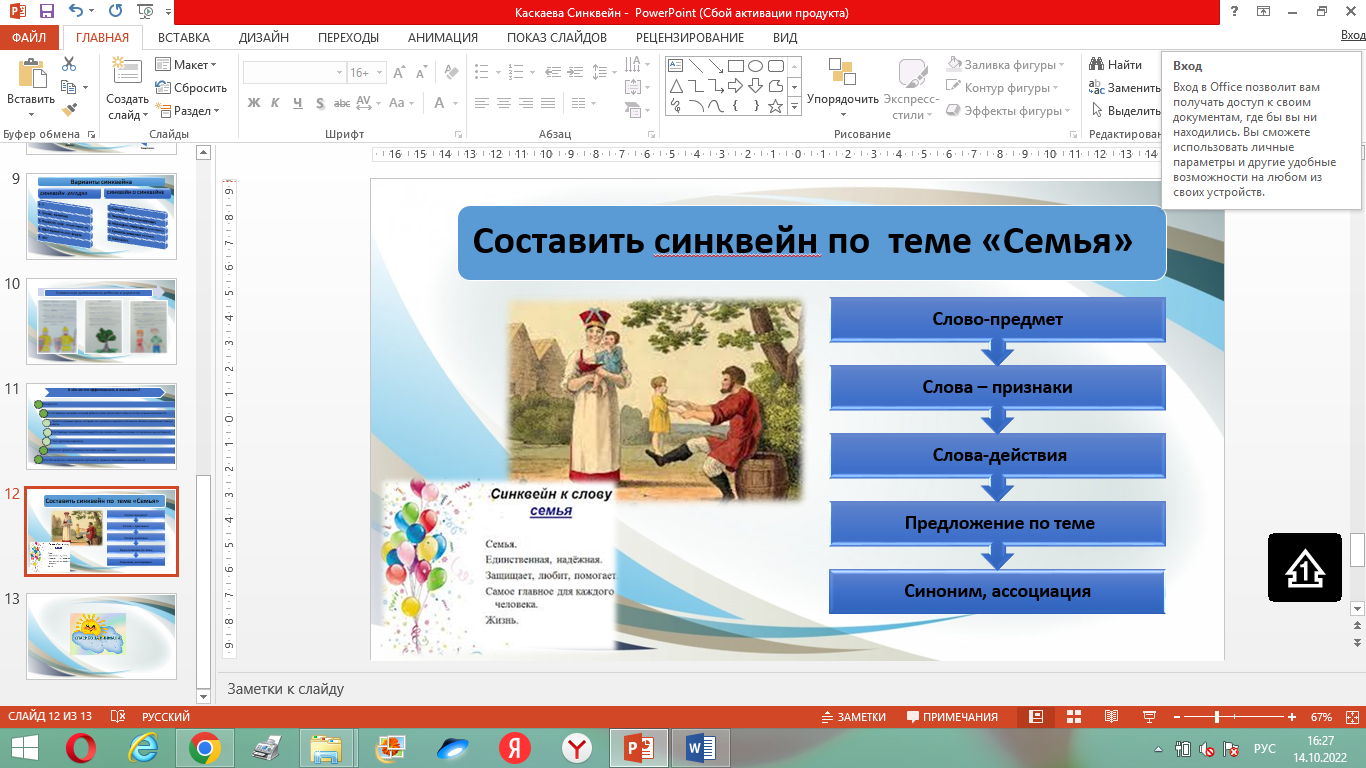 Задание: составить синквейн по сказке: «Морозко». Предлагаю создать две группы (по три человека) для составления синквейна по сказке «Морозко». Каждой группе предлагается выбрать по слову для составления синквейна.  Раздать заготовки слов и образец ответов.Таким образом, данная технология (синквейна) позволяет педагогам разнообразить работу по речевому взаимодействию при работе с книгами по развитию речи программы «Социокультурные истоки».Слайд 13 Благодарю за внимание.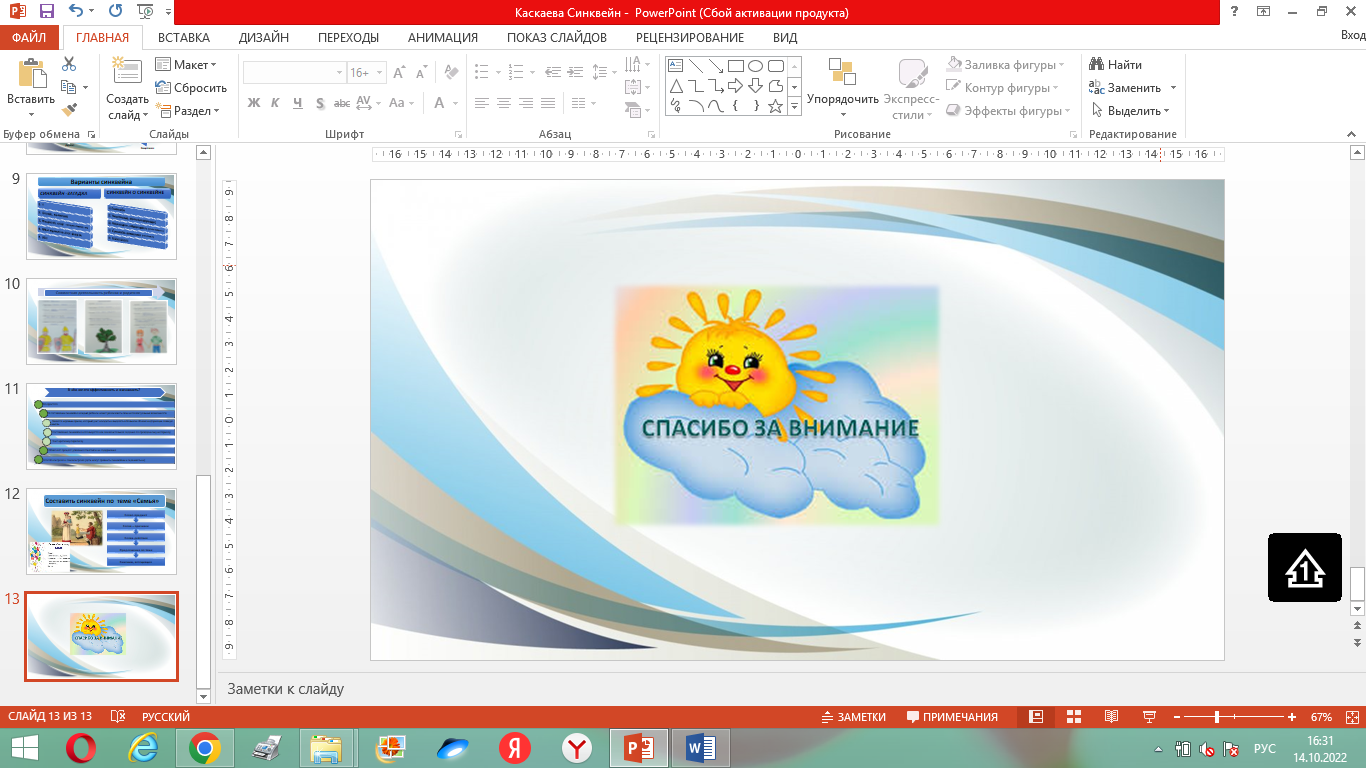 